Перечень документов для получения имущества в финансовую аренду (лизинг) на льготных (специальных) условиях(в соответствии с Постановлением Правительства Оренбургской области от 28.07.2020г. № 664-ПП  «Об утверждении правил предоставления субсидии из областного бюджета акционерному обществу «Оренбургская государственная лизинговая компания» на возмещение недополученных доходов при уплате лизингополучателем лизинговых платежей по договорам финансовой аренды (лизинга), заключенным на льготных (специальных) условиях») и Положением об использовании средств уставного капитала АО «Оренбургская губернская лизинговая компания», инвестированных Оренбургской областью путем приобретения акций за счет средств областного бюджета, направляемых на приобретение имущества в целях дальнейшей передачи в лизинг»)ПРЕДОСТАВЛЯЕМЫХ ЮРИДИЧЕСКИМ ЛИЦОМУстав юридического лица с зарегистрированными изменениями (копия).Учредительный договор с зарегистрированными изменениями или решение учредителя о создании юридического лица (копия) - для  ООО.Реестр владельцев ценных бумаг (акционеров), установленной формы, на текущую дату (оригинал) - для АО.Соглашение о создании фермерского хозяйства (копия)- для КФХ.  (в случае если членом фермерского хозяйства является одно лицо, соглашение о создании фермерского хозяйства не требуется.)Свидетельство о внесении записи в ЕГРЮЛ о юридическом лице (копия)Свидетельство о постановке на налоговый учет (копия).Документ  Федеральной службы государственной статистики по Оренбургской области  о присвоении кодов.Протокол уполномоченного органа юридического лица об избрании руководителя юридического лица (копия).Выписка  из Единого государственного реестра юридических лиц,  выданная  Инспекцией Федеральной налоговой службы, том числе по телекоммуникационным каналам связи (далее – ИФНС), или полученная с сайта ИФНС www.nalog.ru. Карточка  с образцами подписей и оттиском печати, заверенная банком (оригинал).Справка об исполнении обязанности по уплате налогов, сборов, страховых взносов, пеней, штрафов, процентов (КНД 1120101) выданная ИФНС, в том числе по телекоммуникационным каналам связи (оригинал)).Сведения об открытых (закрытых) счетах в кредитных организациях, выданные  ИФНС (оригинал).Бухгалтерская отчетность за последний отчетный период с приложениями с отметкой ИФНС (копия) (В случае применения УСНО, ЕСХН предоставить соответствующую декларацию) Документы, подтверждающие финансовое положение :13.1. Бухгалтерский баланс:- отчет о финансовых результатах, - отчет о движении   денежных средств,- пояснения к бухгалтерскому балансу и отчету о финансовых результатах, (в т.ч. расшифровка основных средств, запасов, дебиторской задолженности, долгосрочной и  краткосрочной  кредиторской задолженности, займы – (бланк прилагается,  составляется на текущую дату).ИЛИ13.2. В случае отсутствия вышеуказанных форм на основании законодательства предоставляется:- Декларация  по УСН или ЕСХН с отметкой ИФНС в т.ч. расшифровка : основных средств, запасов, в т.ч. расшифровка основных средств, запасов, дебиторской задолженности, долгосрочной и  краткосрочной  кредиторской задолженности, займы. (бланк прилагается, составляется на текущую дату).Документы*, подтверждающие соответствие критериям отнесения к сельскохозяйственному товаропроизводителю  в соответствии со статьей 3 Федерального закона от 29 декабря 2016 года № 264-ФЗ «О развитии сельского хозяйства», за последний отчетный период: отчет об отраслевых показателях деятельности организаций агропромышленного комплекса по форме №6-АПК1  оформляется юридическим лицом.Сведения* о производстве и переработке сельскохозяйственной продукции в области растениеводства и животноводства за последний отчетный период, в соответствии с формами, утвержденными Федеральной службой государственной статистики (29-СХ, 24-СХ, фермер-2, фермер-3, фермер-1).Документы*, подтверждающие численность и заработную плату работников сельскохозяйственных предприятий (организаций)  - Расчет  по страховым взносам по форме (КНД 1151111)  за год, предшествующий году заключения договора лизинга. Реквизиты юридического лица.Информация о бенефициарных владельцах – физическом лице, которое в конечном счете прямо или косвенно (через третьих лиц) владеет (имеет преобладающее участие более 25 процентов в капитале) клиентом юридическим лицом либо имеет возможность контролировать действия клиента в соответствии с требованиями Федерального закона от 07.08.2001г. №115-ФЗ «О противодействии легализации (отмыванию) доходов, полученных преступным путем и финансированию терроризма» (с указанием доли участия в капитале, фамилии, имени, отчества, место рождения, адреса места жительства и данных документа, удостоверяющего личность). Бланк прилагается.Информация о принадлежности к субъектам среднего и малого предпринимательства (выписка из Реестра субъектов МСП)2.Акт сверки с лизингодателем – АО «ОГЛК» по действующим договорам финансовой (аренды) лизинга на 1-е число месяца предоставления документовПримечание. *В случае изменения требований законодательства по формам документов заявителем предоставляются действующие на дату предоставления документы.**В отдельных случаях, лизингодатель может запросить дополнительные документы.          1 Приказ министерства Сельского хозяйства РФ от 10.03.2020          2 Сведения должны соответствовать Реестру субъектов МСП на сайте ofd.nalog.ruОбращаем Ваше внимание, что при заключении договора лизинга дополнительно оформляется соглашение с банком списании просроченной задолженности с расчетного счета лизингополучателя и поручителя.Блан лизингополучателя(Для юридических лиц)Исх. ______ от __________________В АО «Оренбургская губернская лизинговая компания»СПРАВКА____________________________________ (наименование ЮЛ) настоящим подтверждает, что не является иностранным юридическим лицом, в том числе местом регистрации которого является государство или территория, включенные в утверждаемый Министерством финансов Российской Федерации перечень государств и территорий, используемых для промежуточного (офшорного) владения активами в Российской Федерации (далее - офшорные компании), а также российским юридическим лицом, в уставном (складочном) капитале которого доля прямого или косвенного (через третьих лиц) участия офшорных компаний в совокупности превышает 25 процентов (если иное не предусмотрено законодательством Российской Федерации). При расчете доли участия офшорных компаний в капитале российских юридических лиц не учитывается прямое и (или косвенное участие офшорных компаний в капитале публичных акционерных обществ (в том числе со статусом международной компании), акции которых обращаются на организованных торгах в Российской Федерации, а также косвенное участие таких офшорных компаний в капитале других российских юридических лиц, реализованное через участие в капитале указанных публичных акционерных обществ.Справка предоставлена по состоянию на ___________ 202__г. в соответствии с требованиями пункта 6 Правил предоставления субсидии из областного бюджета акционерному обществу «Оренбургская губернская лизинговая компания», на возмещение недополученных доходов при уплате лизингополучателем лизинговых платежей по договорам финансовой аренды (лизинга), заключенным на льготных (специальных) условиях, утвержденными постановлением Правительства Оренбургской области от 28.07.2020 № 664-пп (в редакции постановления Правительства Оренбургской области от 20 июня 2023 года № 556-пп).Руководитель (наименование)                                   ___________________ Бланк лизингополучателяИсх. ______ от __________________В АО «Оренбургская губернская лизинговая компания»СПРАВКА____________________________________ (наименование ЮЛ, ИП) настоящим подтверждает, что не находится в процессе реорганизации, ликвидации, процедуре банкротства, и ее деятельность не приостановлена в порядке, предусмотренном законодательством Российской Федерации.Справка предоставлена по состоянию на ___________ 202__г. в соответствии с требованиями пункта 6 Правил предоставления субсидии из областного бюджета акционерному обществу «Оренбургская губернская лизинговая компания», на возмещение недополученных доходов при уплате лизингополучателем лизинговых платежей по договорам финансовой аренды (лизинга), заключенным на льготных (специальных) условиях, утвержденными постановлением Правительства Оренбургской области от 28.07.2020 № 664-пп.Руководитель (наименование)                                   ___________________ 							(ФИО)В АО «Оренбургская губернская лизинговая компания»                                                                                       От ________________								___________________Сведенияоб уровне среднемесячной оплаты труда работников,занятых в сельскохозяйственном производствепо состоянию на 01.01.2022г.___________________________________________________________________(наименование сельскохозяйственного товаропроизводителя и муниципального района (городского округа))Руководитель организации – сельскохозяйственный товаропроизводитель__________________ __________________                                                                                                                     (подпись)                         (инициалы, фамилия)М. П. (при наличии)«___»_____________ 20 __ г.В АО «Оренбургская губернская лизинговая компания»								От ________________								___________________Справка об основных средствах и запасахПо состоянию на _____________202__г.   ____________________________________________							(наименование х-ва, район)имеет: основные средства:Запасы__________________   /____________________/М.П.В АО «Оренбургская губернская лизинговая компания»								От ________________								___________________Справка о краткосрочной кредиторской задолженностиПо состоянию на ___________ в  ________________________________________:							(наименование х-ва, район)  Краткосрочная кредиторская задолженность составляет_______________ в т.ч. :Займы краткосрочные:__________________   /____________________/М.П.В АО «Оренбургская губернская лизинговая компания»								От ________________								___________________Справка о долгосрочной кредиторской задолженностиПо состоянию на ___________ в  ________________________________________:							(наименование х-ва, район)  Долгосрочная кредиторская задолженность составляет_______________ в т.ч. :Займы долгосрочные:__________________  /____________________/М.П.В АО «Оренбургская губернская лизинговая компания»								От ________________								___________________Справка о дебиторской задолженностиДебиторская задолженность по состоянию на __________составляет: ________________ руб. в т.ч.:__________________  /____________________/М.П.Руководителю АО «ОГЛК»Согласие заемщика на получение кредитных отчетовиз бюро кредитных историй_____________________________________________________________________________ (наименование организации) в лице  _________________________________________________________________________                                                      должность, Ф.И.О.,  на каком основании действует________________________________________________________________________________зарегистрированный(ая) по адресу: _____________________________________________________________________________,_______________________________________________________________________________________________                                                                            (ИНН)_______________________________________________________________________________________________(ОГРН)Предоставляю согласие на получение кредитных отчетов из бюро кредитных историй в соответствии со статьей 6 Федерального закона № 218-ФЗ от 30.12.04 г. «О кредитных историях» компании _АО «Оренбургская губернская лизинговая компания» ____ С целью __ заключения/исполнения договора финансовой аренды (лизинга)___                                                                    (цель запроса кредитной истории)_______________________/_______________________________________________/             Подпись                                                      Расшифровка подписи«____» _________ 202__ года»АНКЕТА БЕНЕФИЦИАРНОГО ВЛАДЕЛЬЦА КЛИЕНТА_______________________ (дата заполнения анкеты)________________________ (подпись)_____________________________________________________________________ (ФИО уполномоченного представителя клиента, должность (при наличии)М.П.Категории публичных должностных лиц (ПДЛ)Иностранное публичное должностное лицо (ИПДЛ) – это любое назначаемое или избираемое лицо, занимающее какую-либо должность в законодательном, исполнительном, административном или судебном органе иностранного государства, и любое лицо, выполняющее какую-либо публичную функцию для иностранного государства, в том числе для публичного ведомства или публичного предприятия, а именно:Главы государств (в том числе правящие королевские династии) или правительств;Министры, их заместители и помощники;Высшие правительственные чиновники;Руководители и заместители руководителей судебных органов власти «последней инстанции» (Верховный, Конституционный суд), на решение которых не подается апелляция;Государственный прокурор и его заместители;Высшие военные чиновники (начальники генеральных штабов, верховные главнокомандующие и т.д.);Руководители и члены Советов директоров Национальных Банков;Послы;Руководители государственных корпораций;Члены Парламента или иного законодательного органа и т.д.Необходимо учитывать, что вышеприведенный перечень должностей, по которым определяется принадлежность к ИПДЛ, не является исчерпывающим и может варьироваться в зависимости от государственного устройства той или иной страны.Принадлежность лица к категории ИПДЛ определяется в соответствии с рекомендациями ФАТФ.1.2.  Должностное лицо публичной международной организации (ПДЛМО) – лицо, которому доверены или были доверены важные функции международной организацией (за исключением руководителей среднего звена или лиц, занимающих более низкие позиции в указанной категории), в частности:Руководители, заместители руководителей международных и наднациональных организаций:Организация Объединенных Наций (ООН),Организация экономического развития и сотрудничества (ОЭСР) Экономический и Социальный Совет ООНОрганизация стран – экспортеров нефти (ОПЕК)Международный олимпийский комитет (МОК)Всемирный банк (ВБ)Международный валютный фонд (МВФ)Европейская комиссияЕвропейский центральный банк (ЕЦБ) Европарламент; и др.Руководители и члены международных и наднациональных судебных организаций:Международный суд ООНЕвропейский суд по правам человекаСуд Европейского союза и др.Принадлежность лица к категории ПДЛМО определяется в соответствии с рекомендациями ФАТФ.Российские публичные должностные лица (РПДЛ)Лица, замещающие (занимающие) государственные должности Российской Федерации, должности членов Совета директоров Центрального банка Российской Федерации, должности федеральной государственной службы, назначение на которые и освобождение от которых осуществляются Президентом Российской Федерации или Правительством Российской Федерации, должности в Центральном банке Российской Федерации, государственных корпорациях и иных организациях, созданных Российской Федерацией на основании федеральных законов, включенные в перечни должностей, определяемые Президентом Российской Федерации.В качестве источника информации в отношении государственных должностей Российской Федерации необходимо использовать Указ Президента Российской Федерации от 11.01.1995 № 32 «О государственных должностях Российской Федерации».Информация о должностях членов Совета директоров Банка России размещена на официальном сайте Центрального банка Российской Федерации в информационно-телекоммуникационной сети «Интернет» (www.cbr.ru).Лицо, связанное с ПДЛ – супруг или супруга ПДЛ, его близкий родственник (родственник по прямой восходящей и нисходящей линии (родители и дети, дедушки, бабушки и внуки), полнородный и неполнородный (имеющий общего отца или мать) брат и сестра, усыновитель и усыновленный)з.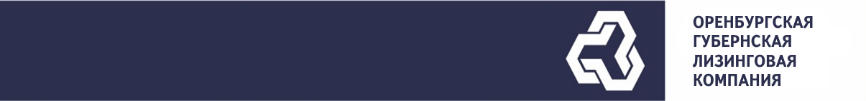 Акционерное общество «Оренбургская губернская лизинговая компания» (АО «ОГЛК»)460001, Российская федерация, Оренбургская обл., г. Оренбург, ул. Донецкая 4Тел./факс +7 (3532) 47-49-54, 47-49-28, email: KS @ oglk.ru , oglk@oglk.ru, сайт: http://www.oglk.ruОГРН 1175658007997, ИНН 5610225580, КПП 561001001Фонд заработной платы в предшествующем году – всего (тыс. рублей)Среднегодовая численность работников по отчету, (человек)Среднемесячная оплата труда 1 работника (гр.1/гр.2/12х1000) (рублей)123№ п/пНаименованиеГод выпускаОстаточная стоимость, руб.Принадлежность ОС(в собственности, влизинге, в залоге)Итого: п/пНаименованиеКо-воЕд. изм.Сумма, руб.Итого:№п/пКонтрагентСумма, руб.Дата погашенияИТОГО:№п/пКонтрагентСумма, руб.Дата погашенияИТОГО:№п/пКонтрагентСумма, руб.Дата погашенияГодовой платеж, руб.ИТОГО:№п/пКонтрагентСумма, руб.Дата погашенияГодовой платеж, руб.ИТОГО:№п/пКонтрагентСумма, руб.ИТОГО:№ п/пНаименование сведений Сведения1231ОБЩИЕ СВЕДЕНИЯ О КЛИЕНТЕ1.1Фамилия, имя, а также отчество (если иное не вытекает из закона или национального обычая).ИНН физического лица1.2Наименование юридического лицаИНН юридического лица2Сведения о бенефициарных владельцахДля клиента – физического лицаСведения о бенефициарных владельцах – физических лицах, которые в конечном счете прямо или косвенно (через третьих лиц) владеют (имеет преобладающее участие) либо имеет возможность контролировать действия физического лица, если имеются основания полагать, что бенефициарным владельцем является иное физическое лицоДля клиента – юридического лицаСведения о бенефициарных владельцах – физических лицах, которые в конечном счете прямо или косвенно (через третьих лиц) владеют (имеет преобладающее участие более 25 процентов в уставном капитале) юридическим лицом либо имеет возможность контролировать его действия2.1Фамилия, имя, отчество (если есть)2.2Дата рождения2.3Гражданство2.4Реквизиты документа, удостоверяющего личность, в соответствии с Российским законодательством:-Наименование документа-серия и номер документа-дата выдачи документа-наименование органа, выдавшего документ, и код подразделения (если имеется).2.5Данные миграционной карты: -серия, номер карты,-дата начала срока пребывания и дата окончания срока пребывания.2.6Данные документа, подтверждающего право иностранного гражданина или лица без гражданства на пребывание (проживание) в Российской Федерации (виза, вид на жительство, разрешение на временное проживание, иной документ): -серия (если имеется) и номер документа,-дата начала срока действия права пребывания (проживания), дата окончания срока действия права пребывания (проживания).2.7Сведения (адрес) о фактическом месте жительства (месте пребывания)-Страна-Область-Город-Населенный пункт-улица-Дом, корп., кв.2.8ИНН налогоплательщика (при наличии)2.9Принадлежность физического лица к категории публичных должностных лиц (ПДЛ):2.9.1Является ли физическое лицо иностранным публичным должностным лицом2.9.2Является ли физическое лицо должностным лицом публичных международных организаций2.9.3Является ли физическое лицо российским публичным должностным лицом – лицом, замещающим (занимающим) государственные должности Российской Федерации, должности членов Совета директоров Центрального банка Российской Федерации, должности федеральной государственной службы, назначение на которые и освобождение от которых осуществляются Президентом Российской Федерации или Правительством Российской Федерации, должности в Центральном банке Российской Федерации, государственных корпорациях и иных организациях, созданных Российской Федерацией на основании федеральных законов, включенные в перечни должностей, определяемые Президентом Российской Федерации.2.9.3Является ли физическое лицо, связанное с ПДЛ (п.1.6.1-1.6.3) – супруг или супруга ПДЛ, его близкий родственник (родственник по прямой восходящей и нисходящей линии (родители и дети, дедушки, бабушки и внуки), полнородный и неполнородный (имеющий общего отца или мать) брат и сестра, усыновитель и усыновленный)